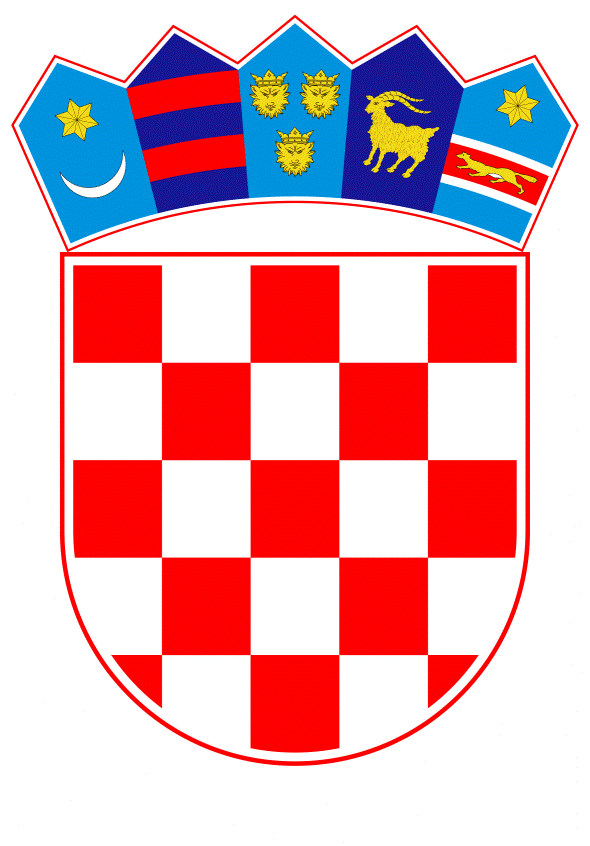 VLADA REPUBLIKE HRVATSKEZagreb, 29. listopada 2020.______________________________________________________________________________________________________________________________________________________________________________________________________________________________Banski dvori | Trg Sv. Marka 2 | 10000 Zagreb | tel. 01 4569 222 | vlada.gov.hrPRIJEDLOGNa temelju članka 31. stavka 3. Zakona o Vladi Republike Hrvatske (Narodne novine, br. 150/11, 119/14, 93/16 i 116/18), a u vezi sa Zaključkom Vlade Republike Hrvatske o iskazivanju spremnosti za uključivanje u proces deblokade računa, pripremu i pokretanje proizvodnje te dovršetak započetih gradnji u društvu 3. MAJ Brodogradilište d.d. KLASA: 022-03/19-07/327; URBROJ: 50301-25/16-19-1, od 1. kolovoza 2019. i Odluke Vlade Republike Hrvatske o davanju državnog jamstva za kreditno zaduženje društvu 3. MAJ Brodogradilište d.d., kod HBOR-a i/ili drugih poslovnih banaka u svrhu stvaranja preduvjeta za pokretanje proizvodnje i završetak započetih novogradnji, a s ciljem umanjenja postojećih gubitaka za Republiku Hrvatsku KLASA: 022-03/19-07/327, URBROJ: 50301-25/05-19-4, od 22. kolovoza 2019., Vlada Republike Hrvatske je na sjednici održanoj _______ 2020. donijela Z A K LJ U Č A K1.	Zadužuje se Ministarstvo financija da sudjeluje u elektroničkoj javnoj dražbi koju provodi Financijska agencija od 12. kolovoza 2020. do 3. studenoga 2020., preda ponudu za kupnju broda Nov. 514 kao dijela stečajne mase društva Uljanik, d.d. u stečaju, Pula, ponudi početnu cijenu od 142.141.173,00 kuna i eventualno licitira do maksimalnog iznosa svojih potraživanja od 174.285.865,34 kuna, kupi brod Nov. 514 i prenese Ministarstvu prostornoga uređenja, graditeljstva i državne imovine na upravljanje.2.	Zadužuje se Ministarstvo gospodarstva i održivog razvoja da zajedno s Ministarstvom prostornoga uređenja, graditeljstva i državne imovine i Ministarstvom financija predloži mjere, aktivnosti i procedure za završetak gradnje broda Nov. 514 nakon stupanja u punopravno vlasništvo broda, u skladu sa zakonskim propisima koji uređuju područje upravljanja državnom imovinom.3.	Ovisno o predloženim aktivnostima iz točke 2. ovoga Zaključka, zadužuje se Ministarstvo gospodarstva i održivog razvoja da zajedno s odabranim brodogradilištem sudjeluje u pregovorima s potencijalnim brodovlasnikom o ugovoru o završetku i kupoprodaji broda Nov. 514. KLASA: URBROJ: Zagreb, _____ listopada 2020. PREDSJEDNIK     mr. sc. Andrej PlenkovićOBRAZLOŽENJEVlada Republike Hrvatske je na svojoj sjednici 1. kolovoza 2019. godine usvojila Zaključak (Klasa: 022-03/19-07/327; Urbroj: 50301-25/16-19-2) o iskazivanju spremnosti za uključivanje u proces deblokade računa, pripremu i pokretanje proizvodnje te dovršetak započetih gradnji u društvu 3. MAJ Brodogradilište d.d. U društvu 3. MAJ brodogradilište d.d., Rijeka, koje je u vlasništvu ULJANIK d.d. u stečaju, postoji određeni broj novogradnji-brodova koji su u visokoj fazi gotovosti. Vlada Republike Hrvatske je navedenim Zaključkom iskazala spremnost za uključivanje u proces deblokade računa, pripremu i pokretanje proizvodnje te dovršetak započetih gradnji u društvu 3. MAJ Brodogradilište d.d., Rijeka, a sve u cilju završetka brodova čijom bi se prodajom, kupcima koji su iskazali interes, umanjila šteta po Državni proračun na osnovu isplaćenih-protestiranih državnih jamstava. Vlada Republike Hrvatske donijela je na sjednici 22. kolovoza 2019. godine Odluku (Klasa: 022-03/19-07/327, Urbroj: 50301-25/05-19-5) o davanju državnog jamstva za kreditno zaduženje društvu 3. MAJ Brodogradilište d.d., kod HBOR-a i/ili drugih poslovnih banaka u svrhu stvaranja preduvjeta za pokretanje proizvodnje i završetak započetih novogradnji, a s ciljem umanjenja postojećih gubitaka za Republiku Hrvatsku u iznosu do 150.000.000,00 kuna.Nastavno na gore navedene Zaključak i Odluku, Vlada Republike Hrvatske je 19. rujna 2019. godine donijela Odluku o davanju državnog jamstva za kreditno zaduženje društvu 3. MAJ Brodogradilište d.d., kod HBOR-a i/ili drugih poslovnih banaka za praćenje dovršetka broda Nov. 733, u iznosu 26.000.000 EUR (Klasa: 022-03/19-04/385, Urbroj: 50301-25/27-19-1). Vlada Republike Hrvatske je 30. travnja 2020. godine donijela Odluku o davanju državnih jamstva za nastavak gradnje Nov. 723 čiju je gradnju ugovorilo društvo 3. MAJ Brodogradilište d.d. za osiguranje izdavanja bankarskih garancija za osiguranje avansne uplate Kupcu u iznosu od 29.800.000 EUR i za osiguranje garantnih radova u iznosu od 500.000 USD (Klasa: 022-03/20-04/156, Urbroj: 50301-25/05-20-2).Sve odluke donesene su sukladno Analizi koju je izradilo društvo Hrvatska brodogradnja Jadranbrod d.d., i na temelju koje je Vlada Republike Hrvatske 22. kolovoza 2019. godine donijela Odluku o davanju državnog jamstva u iznosu od 150 milijuna kuna. Prema navedenoj Analizi, završetak sve tri novogradnje ključan je za pozitivan ishod cijelog poduhvata. Primopredaja Nov. 733 izvršena je 29. rujna 2020. godine. Time je u Državni proračun RH vraćeno jamstvo kao i ukupan kredit HBOR-a, a vraćen je i dio sredstava iz Odluke Vlade Republike Hrvatske od 22. kolovoza 2019. godine. Nov. 723 je u procesu opremanja, a najvažniji financijski doprinos očekuje se od Nov. 514 koji je dio stečajne mase društva Uljanik d.d. u stečaju te se nalazi u otpremnoj obali brodogradilišta 3. MAJ d.d. Pregovori s izvornim kupcem Nov. 514 ulaze u završnu fazu te je zaprimljeno pismo namjere. Od prodaje Nov. 514 Hrvatskoj banci za obnovu i razvitak bi se vratilo 100 milijuna kuna. Sukladno članku 247. Stečajnog zakona (NN 71/15, 104/17), za Nov. 514 provedena je prva elektronička javna dražba bez zainteresiranih ponuditelja. Na drugoj elektroničkoj javnoj dražbi, koja je započela 12. kolovoza 2020. i traje do 3. studenog 2020. godine, brod se ne smije prodati ispod 50% utvrđene vrijednosti. Nakon što im je Ministarstvo gospodarstva i održivog razvoja uputilo dopis u kojem podsjećaju na Zaključak Vlade Republike Hrvatske od 1. kolovoza 2019. godine, Ministarstvo financija je 9. listopada 2020. godine uplatilo jamčevinu za sudjelovanje u iznosu 1/10 početne cijene. Ovim zaključkom se obvezuje Ministarstvo financija za sudjelovanje na predmetnoj dražbi i da, ovisno o tijeku iste, stupi u punopravno vlasništvo broda Nov. 514, u skladu sa zakonskim propisima kojima se uređuje područje upravljanja državnom imovinom. Također, zadužuje se Ministarstvo gospodarstva i održivog razvoja da zajedno s odabranim brodogradilištem pripremi sve potrebne aktivnosti kako bi se u konačnici predmetni brod završio i prodao brodovlasniku i potom ostvario pozitivan financijski učinak na Državni proračun Republike Hrvatske. Slijedom navedenog, predlažemo donošenje predloženog zaključka.  Predlagatelj:Ministarstvo gospodarstva i održivog razvojaPredmet:Prijedlog zaključka o uključivanju Republike Hrvatske u preuzimanje i završetak gradnje broda Nov. 514 u društvu 3. MAJ Brodogradilište d.d., Rijeka 